Representing molecules #1Methanol CH3OHSpace-filling models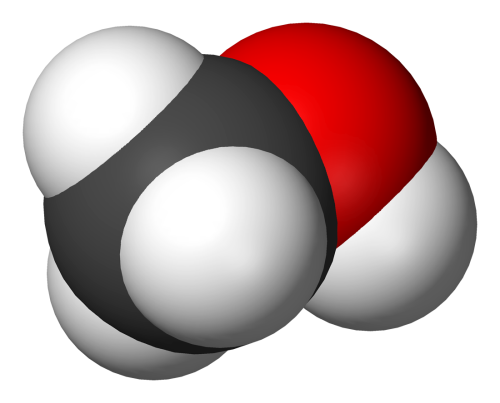 Ball and stick models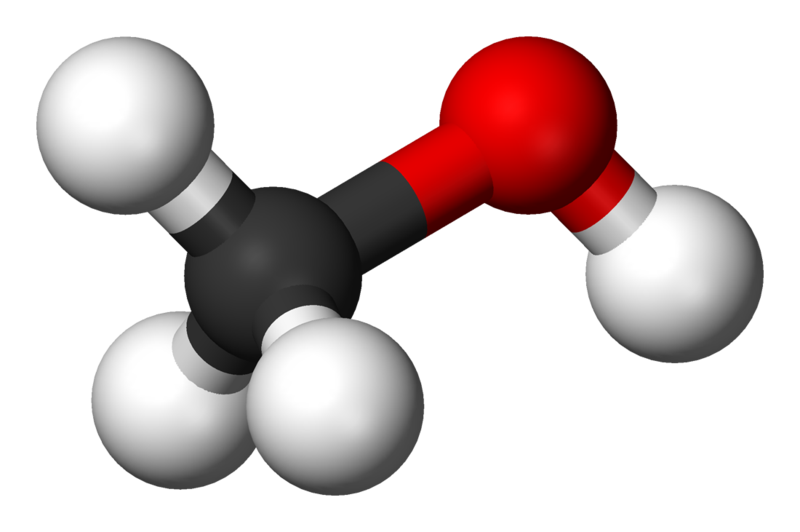 Line structures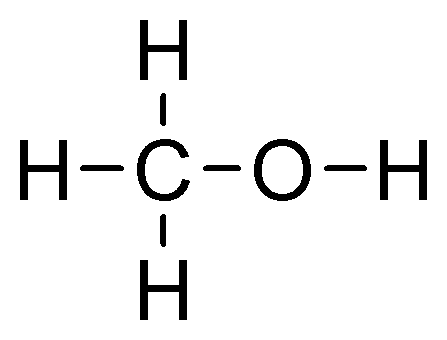 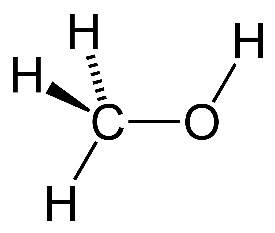 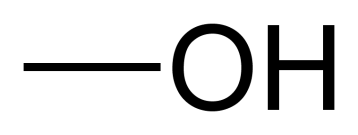 Electron density plot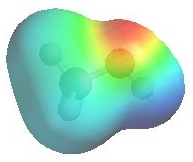 